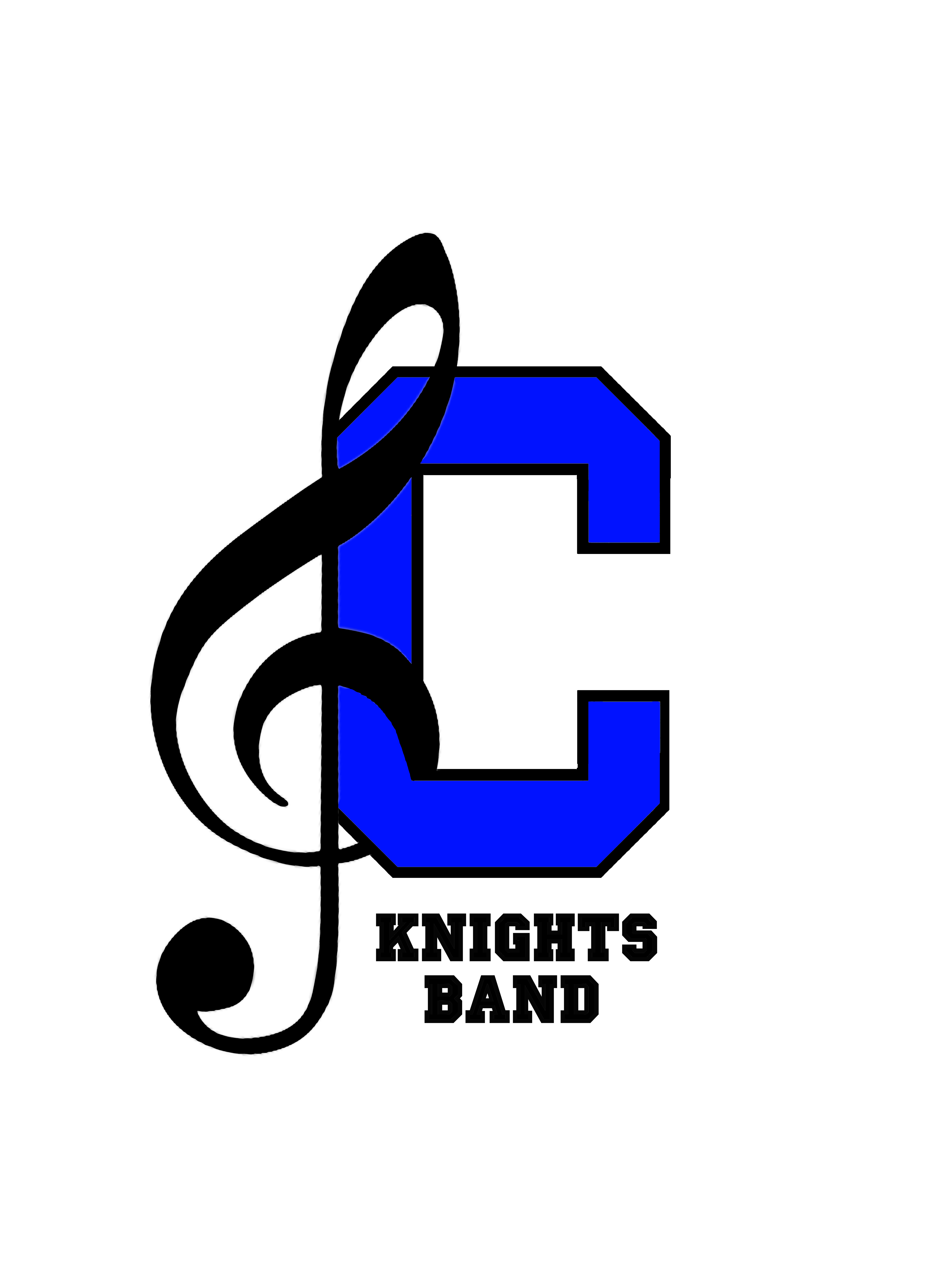 2017 Senior NightFriday, October  20th,  2017Senior Bio Sheet – BandPlease TYPE RESPONSES and RETURN this form to:Email to Kimberly Laidhold (kimbahon@gmail.com) or Barrie Cohn (bcohn317@gmail.com)Print and put into the CHS Band Lock Box outside Mr. Reid’s officeFORM DUE NO LATER THAN Monday, October 16th!**Name of Senior Band Member:   ____________________________________________Phonetic Spelling (if applicable): ___________________________________________**(Please include a phonetic spelling above “if” your name is difficult to pronounce)Phone Number for Questions: ______________________________________________Escorted By…(I.E. “Her parents, Lynda and Bill Smith and her brother Bobby”_____________________________________________________________________________________________________________________________________________________________________________________________________________________Senior’s Relation to Escort(s): ______________________________________________(i.e. Parents/Mother/Father/Teacher etc.)	Instrument/Section: _______________________________________________________Years in Marching Band: ________________College Considerations: ___________________________________________________Majors Considered: _______________________________________________________TURN IN PAGE ONE ONLY – KEEP THIS PAGE OF INSTRUCTION FOR YOUR REFERENCE!!!!Senior Knight 2017- FRIDAY Night October 20th**Share This Important Info with ESCORT(s)!!Congratulations Seniors!!  On Friday night, October 20th we will honor all band seniors at Halftime of the game against Dunwoody HSPlease submit the attached information form by Monday, October 16th either by email or printedPlease make sure you meet your senior on the track in front of where the band sits during the 2nd quarter no later than 5 minutes remaining on the game clock.  The Dunwoody Band will perform its show first and then we will do the ceremony.  Your seniors will show you where to stand during the ceremony.Complimentary Game Tickets will be provided for you.  There will be a check-in table for all senior parents at the gate.Suggested attire is Dressy Casual After the game the band will be performing its halftime show.  We hope you will stick around and enjoy the performance.Thanks!